NÁRODNÁ RADA SLOVENSKEJ REPUBLIKYVI. volebné obdobieČíslo: CRD-1636/2015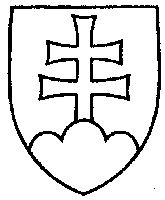 2077UZNESENIENÁRODNEJ RADY SLOVENSKEJ REPUBLIKYz 10. novembra 2015k vládnemu návrhu zákona, ktorým sa mení a dopĺňa zákon č. 374/2014 Z. z. o pohľadávkach štátu a o zmene a doplnení niektorých zákonov v znení zákona č. 87/2015 Z. z. (tlač 1696)	Národná rada Slovenskej republiky	po prerokovaní uvedeného vládneho návrhu zákona v druhom a treťom čítaní	s c h v a ľ u j evládny návrh zákona, ktorým sa mení a dopĺňa zákon č. 374/2014 Z. z. o pohľadávkach štátu a o zmene a doplnení niektorých zákonov v znení zákona č. 87/2015 Z. z., v znení schválených pozmeňujúcich a doplňujúcich návrhov.      Peter  P e l l e g r i n i   v. r.        predseda       Národnej rady Slovenskej republikyOverovatelia:Rastislav  Č e p á k   v. r.Pavol  Z a j a c   v. r.